Zaburzenia głosu - skąd się biorą?Zaburzenia głosu rozpoznaje się po zmianie jego tonacji, wysokości, jakości. Mogą mieć różne przyczyny, jednak odpowiednio wcześnie zdiagnozowane są możliwe do wyleczenia. Głos osób z dysfonią może być drżący, niestabilny, słabo słyszalny.Zaburzenia głosu - przyczynyDysfonia, czyli zaburzenia głosu mogą powstawać na skutek pojawienia się guzów, polipów, bądź zmian zapalnych. Mogą mieć również podłoże neurologiczne. Wówczas wynikają z nieprawidłowości w funkcjonowaniu układu nerwowego. W każdym wypadku niezwykle ważna jest szybka diagnoza i podjęcie odpowiedniego leczenia.Co może powodować zaburzenia głosu?Na zaburzenia głosu wpływać może także niezdrowy tryb życia. Palenie papierosów, nadmierne spożywanie alkoholu, czy stres. Z dysfonią często do czynienia maja także osoby często posługujące się głosem, czyli piosenkarze, nauczyciele, przewodnicy, telemarketerzy.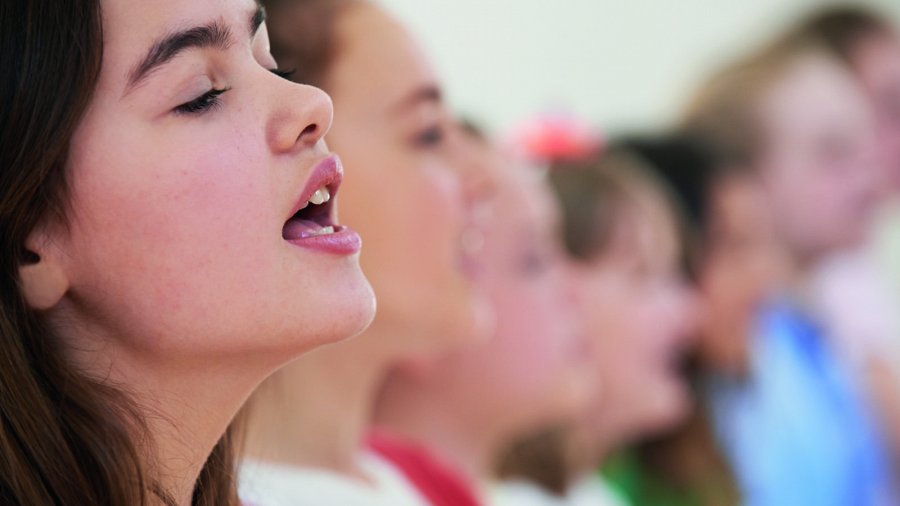 Jak leczyć zaburzenia głosu?Dysfonia leczona jest w zależności od przyczyny. Pozbycie się zaburzeń głosu może być realizowane poprzez odpowiednią dietę, zmianę stylu życia. Często wprowadza się także leki, czy specjalne terapie i sesje z logopedą. W przypadku zmian w postaci guzków, narośli stosuje się także leczenie chirurgiczne. W Klinice Optimum specjaliści diagnozują oraz leczą całe spektrum problemów głosowych u dorosłych i dzieci.